International Order of the Rainbow for GirlsNevada Grand Assembly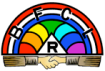  SCHOLARSHIP APPLICATION FORMMembers and Majority MembersPost-Secondary (after high school) Education and Training2018This Application and all required supporting documents must be received by the Nevada Grand Assembly Scholarship Committee Chairperson, Mr. John Tocco, via email at: safari_dad@aol.com no later than 
May 10, 2018, in order for the Applicant to be considered for an award for the upcoming academic year.Additionally, as a continuing student, please include an additional attachment describing:How being a member of the IORG has prepared you for post-secondary education and training, and How you continue to live a life of service, including the amount of service you provide and to whom.Application must be printed in black or blue ink or typewritten; I have reviewed the Nevada Grand Assembly Scholarship Application Guidelines, and I agree to comply with the established expectations.  Additionally, I agree to continue to live by the high moral standards of the International Order of the Rainbow for Girls, as well as the established Code of Conduct for Nevada Rainbow Girls. ______________________________________________               __________________                (Applicant’s Signature)                                                          	             (Date)Name:Name:Name:Complete Mailing Address (including zip code):Complete Mailing Address (including zip code):Complete Mailing Address (including zip code):Phone:Phone:Email:Date of Birth:Date of Birth:Member of Assembly # (if applicable):Currently Attend School at:Currently Attend School at:Employed by:Grade in School:GPA:Hours Worked per Week:Plan to Attend School at (upcoming school year):Plan to Attend School at (upcoming school year):Plan to enroll in __________ credits in eachSemester.Number of Service Hours reported since last Grand Assembly:Number of Service Hours reported since last Grand Assembly:Number of Service Hours reported since last Grand Assembly:Number of Points earned since last Grand Assembly (if applicable):Number of Points earned since last Grand Assembly (if applicable):Number of Points earned since last Grand Assembly (if applicable):